Καταγραφή φυσικής παρουσίας των δικαιούχων προνοιακών επιδομάτωνΑπό την Διεύθυνση Κοινωνικής Προστασίας και Αλληλεγγύης ανακοινώνεται ότι από τις 10 έως τις 28 Σεπτεμβρίου 2018 θα πραγματοποιηθεί η καταγραφή φυσικής παρουσίας των δικαιούχων επιδομάτων. Παρακαλούνται οι επιδοματούχοι να προσέλθουν για καταγραφή στα Γραφεία του Τμήματος Κοινωνικής Πολιτικής του Δήμου Λαμιέων, που βρίσκεται στο Δημαρχείο (Φλέμινγκ και Ερυθρού Σταυρού), κατά τις εργάσιμες ημέρες και ώρες από 8:30 π.μ. έως 12:30 μ.μ.                                                                                                                              Από το Γραφείο Τύπου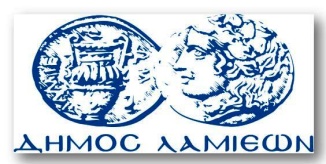         ΠΡΟΣ: ΜΜΕ                                                            ΔΗΜΟΣ ΛΑΜΙΕΩΝ                                                                     Γραφείου Τύπου                                                               & Επικοινωνίας                                                       Λαμία,6/9/2018